 План работы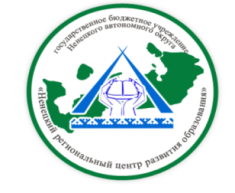 ГБУ НАО «Ненецкий региональный центр развития образования»на октябрь  2019 годаВ течение месяцаИ.о. директора  ГБУ НАО «НРЦРО»                                                Е.В. ХабароваДатаМероприятиеМесто проведения и времяОтветственный1.10Вебинар по актуальным вопросам содержание КИМ 2020 года по физикеГБУ НАО «НРЦРО»РЦОКОКорельская Е. Ю.2.10МО социальных педагогов образовательных организаций НАО «Профилактика конфликтов в образовательной среде, поиск путей предотвращения и преодоление конфликтных ситуаций»Центр «ДАР»14.00Солонович Е.А.2.10Организационное собрание сборной команды Ненецкого автономного округа для участия в V Национальном чемпионате по профессиональному мастерству среди инвалидов и лиц с ограниченными возможностями здоровья «Абилимпикс» ГБУ НАО «НРЦРО» Кабинет 2117.00Туманова Е.Г.2.10Вебинар по актуальным вопросам содержание КИМ 2020 года по литературеГБУ НАО «НРЦРО»РЦОКОКорельская Е. Ю.2.10Страничка Ненецкого языка в Вконтакте «День учителя»Группа в ВКВарницына О. И.2.10Мероприятие в рамках Ресурсной площадки по направлению  «Речевое развитие детей  старшего дошкольного возраста как приоритетная  задача ФГОС ДО» Литературный вечер "Неожиданная встреча".ГБДОУ НАО «ЦРР – детский сад «Радуга»16.00А.Н. Владимирова3.10Вебинар по актуальным вопросам содержание КИМ 2020 года по информатикеГБУ НАО «НРЦРО»РЦОКОКорельская Е. Ю.7.10Организационное совещание по мероприятию «Билет в будущее»ГБУ НАО «НРЦРО»Кабинет 1916.00Туманова Е.Г.8.10Мероприятие в рамках Ресурсной площадки  по направлению «Раннее сопровождение речевого развития детей младшего и среднего возраста»Деловая игра «Развитие речи с использованием методики ТРИЗ. Дидактический синквейн как инновационная технология в работе с дошкольниками по развитию речи.ГБДОУ НАО «Д- сад «Кораблик» 13.15А.Н. Владимирова8.10Вебинар по актуальным вопросам содержание КИМ 2020 года по географииГБУ НАО «НРЦРО»РЦОКОКорельская Е. Ю.8.10Организационный комитет по региональным конкурсам по математике для обучающихся и педагоговГБУ НАО «НРЦРО» кабинет  7 15.30Корельская Е.Ю.9.10Всероссийский экономический диктантГБУ НАО «НРЦРО»Кабинет 2110.00 Бороненко О. Н.9.10МО учителей английского языка «Анализ ЕГЭ и ОГЭ по английскому языку»ГБУ НАО «НРЦРО»Кабинет 10 16.00Бороненко О. Н.10.10МО учителей-дефектологов образовательных организаций НАО «Вопросы диагностики нарушенного развития на современном этапе».Центр «ДАР»11.00Богданова Т.А.Консультативный пункт для родителей (законных представителей) и детей от 1-7 лет, не посещающих образовательные организации по вопросам детской психологии и педагогики 1) Детская агрессия. Как вести себя родителямГБДОУ НАО «Д/С «Кораблик»18.00Канева Т.В.Практикум для учителей информатики «Основы 3D моделирования»ГБУ НАО «НРЦРО» кабинет  10 15.30Корельская Е.Ю.13.10Всероссийский конкурс сочиненийГБУ НАО «НРЦРО» Бороненко О. Н.14.10Школьный этап Межрегиональной олимпиады по краеведениюОбщеобразовательные организации НАОТалеева Л.Я.14.10Публичная презентация типовых рабочих программ элективных курсов: «Кочевое оленеводство», «Хозяйка северного чума»ГБУ НАО «НРЦРО»  кабинет 1016.00Талеева Л.Я.15.10МО учителей-логопедов образовательных организаций НАО «Особенности усвоения падежных инструкций детьми старшего дошкольного возраста с тяжелыми нарушениями речи»Центр «ДАР»11.00Безумова Н.В.15.10МО молодых педагогов: Педагогический практикум: «Решение педагогических кейсов»ГБУ НАО «НРЦРО» кабинет 10
15.00Ипатова Т.П.15.10Школьный этап окружной олимпиады выпускников начальной школы по русскому языку в 2019/20 учебном годуОбразовательные организации Ненецкого автономного округаПетухова М.С.16.10МО учителей географии «Анализ результатов ОГЭ и ЕГЭ по географии. Практикум по решению заданий вызвавших наибольшие затруднения»ГБОУ НАО «СШ №4»15.00Чайка А.П.16.10Мастер-класс для экспертов регионального банка экспертов ГАК и всех заинтересованных педагогов  «Оценка профессиональной деятельности аттестуемого педагога на соответствие уровня квалификации требованиям, предъявляемым к первой (высшей) квалификационной категории»ГБУ НАО «НРЦРО»Кабинет 1015.00Хабарова К.А.17.10МО социальных педагогов дошкольных образовательных организаций НАО «Роль семьи и дошкольной образовательной организации в воспитании детей»Центр «ДАР»11.00Солонович Е.А.17.10Семинар для педагогов МО «МР «Заполярный район» в форме видеоконференцсвязи (ВКС) в рамках Проекта «Цифровое образовательное кольцо» 1 занятие «Обобщение опыта работы» ГБУ НАО «НРЦРО»Кабинет 1915.00Хабарова Е.В.17.10Обучающий семинар для психологов ОО НАО, входящих в территориальную подсистему РСЧС НАО по оказанию психологической помощи пострадавшим в результате ЧСГБУ НАО «НРЦРО»  кабинет 219.00 – 12.00Зенина О.С.17.10МО учителей физической культуры «Рабочая программа по предмету Физическая культура, единые нормативы по физической культуре».ГБУ НАО «НРЦРО» кабинет 10 15.00Чечуев П.Н.17.10Совещание дирекции IV Регионального чемпионата «Молодые профессионалы» (WorldSkills Russia) в Ненецком автономном округеГБУ НАО «НРЦРО»  кабинет 2116.00Туманова Е.Г.17.10Вебинар по проведению ЕГЭ по информатике в компьютерной формеГБУ НАО «НРЦРО» РЦОКОШамов А С17.10Акция «Н. В. Гоголь – учитель жизни»ОО НАОБороненко О. Н.17.10Школьный этап региональной олимпиады по родному (ненецкому) языкуОбщеобразовательные организацииТалеева Л.Я.17.10МО учителей, преподающих курс «ОРКСЭ «Роль учителя в преподавании духовно-нравственной дисциплины «ОРКСЭ» в начальной школе»ГБУ НАО «НРЦРО» кабинет 1915.30Петухова М.С.17.10Консультативный пункт для родителей (законных представителей) и детей от 1-7 лет, не посещающих образовательные организации по вопросам детской психологии и педагогики 2) Роль семьи в развитии речи ребенкаГБДОУ НАО «ЦРР - ДС «Аннушка»18.00Канева Т.В.18.10Обучающий семинар для психологов ОО НАО, входящих в территориальную подсистему РСЧС НАО по оказанию психологической помощи пострадавшим в результате ЧСГБУ НАО «НРЦРО»  кабинет 219.00 – 12.00Зенина О.С.18.10МО педагогов – организаторов ОБЖ «Формирование здорового образа жизни на уроках ОБЖ в условиях реализации ФГОС».ГБУ НАО «НРЦРО» кабинет 1915.00Чечуев П.Н.21.10Заседание Ассоциации историков НАО «Анализ всероссийских мониторинговых исследований учебных достижений обучающихся по истории и обществознанию»ГБУ НАО «НРЦРО»Кабинет 10 15.00Бороненко О. Н.21.10Семинар для учителей физики и географии  МО «МР «Заполярный район» в форме видеоконференцсвязи (ВКС) в рамках Проекта «Цифровое образовательное кольцо» 2 занятие «Анализ результатов Всероссийской проверочной работы по физике и географии в НАО в 2019 году»  ГБУ НАО «НРЦРО»Кабинет 1915.00Чайка А.П.22.10МО педагогов-психологов дошкольных образовательных организаций НАО «Звучащая психотравма», или Психологическое сопровождение ребенка с заиканием»Центр «ДАР»13.30Климина С.А.22.10Акция «Петру I – благодарные потомки» для обучающихся  7-9 классовОО НАОБороненко О. Н.23.10МО специальных (коррекционных) классов «Проблемы коррекционно - развивающего обучения на современном этапе и пути их решения»ГБУ НАО «НРЦРО» кабинет 1915.30Петухова М.С.23.10МО педагогов дополнительного образования спортивной направленности. «Соревновательная деятельность как главный фактор спортивной подготовки».ГБУ НАО «НРЦРО» кабинет 1011.00Чечуев П.Н.23.10Заседание регионального отделения Всероссийской общественной организации  «Ассоциация учителей литературы и русского языка» в НАО «Анализ всероссийских мониторинговых исследований учебных достижений обучающихся по русского языка и литературе»ГБУ НАО «НРЦРО»Кабинет 21 15.00Бороненко О. Н.24.10Консультативный пункт для родителей (законных представителей) и детей от 1-7 лет, не посещающих образовательные организации по вопросам детской психологии и педагогики 3) Игра - это серьезноГБДОУ НАО «ЦРР - ДС «Аннушка»18.00Канева Т.В.24.10Практикум для учителей математики «Решение задач ЕГЭ на построение и исследование математических моделей»ГБУ НАО «НРЦРО» кабинет 10 15.30Корельская Е.Ю.24.10Школьный этап региональной олимпиады по краеведениюОбщеобразовательные организацииТалеева Л.Я.24.10Мероприятие в рамках Ресурсной площадки по созданию вариативных форм социализации детей раннего возраста. «Раннее детство: у истоков развития личности». Квест «Ясельная карусель»ГБОУ НАО «СШ №2 13.15А.Н. Владимирова24.10Школьный этап окружной олимпиады выпускников начальной школы по математике в 2019/20 учебном годуОбразовательные организации НАОПетухова М.С.24.10Интеллектуально-познавательная игра «Петр I и петровские времена» для обучающихся 10-11 классовГБУ НАО «НРЦРО»Кабинет 21 15.00Бороненко О. Н.24.10Семинар для педагогов МО «МР «Заполярный район» в форме видеоконференцсвязи (ВКС) в рамках Проекта «Цифровое образовательное кольцо» 3 занятие «Профилактика злоупотребления психоактивными веществами в детско-подростковой среде»ГБУ НАО «НРЦРО» кабинет 1918.00Солонович Е.А.25.10МО педагогов-психологов общеобразовательных и профессиональных организаций НАО «Применение метода нейройоги в преодолении психических и физических нарушений»Центр «ДАР»09.00Артемова Е.А.29.10МО по воспитательной работе (ВР для классных руководителей и педагогов-организаторов) «Педагогическая мастерская по реализации воспитательного процесса» - в соответствии с дорожной картой по обеспечению информационной безопасности детей Ненецкого автономного округаГБУ НАО «НРЦРО» кабинет 1015.30Петухова М.С.29.10Выездное заседание психолого-медико-педагогической комиссии ГБОУ НАО «СШ № 2»Богданова Т.А.Климина С.А.Селиверстова Л.М. Безумова Н.В.29.10Мероприятие в рамках Ресурсной площадки  по направлению «Формирование элементарных математических представлений в соответствии с   ФГОС ДО»  Вечер математических игр.  Презентация пособия «Мате+»ГБДОУ НАО «Д- сад «Ромашка» 13.30А.Н. Владимирова30.10МО музыкальных руководителей, молодых педагогов  ДОО «Педагогическая мастерская талантов»  материалы из опыта работы музыкальных руководителей (презентация педагогических находок)ГБУ НАО «НРЦРО»Кабинет 1013.15А.Н. Владимирова30.10Семинар по профилактике детского дорожно-транспортного травматизма для родительской общественности.ГБУ НАО «НРЦРО» Кабинет  2118.00Чечуев П.Н.30.10Проведение тренировочного ЕГЭ по информатике в компьютерной форме.РЦОКОСШ №5Шамов А.С.31.10Консультативный пункт для родителей (законных представителей) и детей от 1-7 лет, не посещающих образовательные организации по вопросам детской психологии и педагогики 4) В гости к нам пришла матрешкаГБДОУ НАО «ЦРР - ДС «Аннушка»18.00Канева Т.В.31.10Модульный семинар «Игровые технологии в ДОО»2 занятие «Практика применения приемов ТРИЗ и социо- игровой технологии» (занятие и практикум для взрослых) Молодые педагоги, педагоги со стажем до 5 летГБДОУ НАО «ЦРР – д- сад «Солнышко» 13.15А.Н. Владимирова31.10Плановое заседание Главной аттестационной комиссии управления образования, молодежной политики и спорта  Департамента ОКиС НАОГБУ НАО «НРЦРО»кабинет 1014.00Хабарова К.А.МероприятиеМесто проведения и времяОтветственныйВсероссийская олимпиада школьников (школьный этап)Общеобразовательные организации НАОоктябрьИжемцева Л.А. Шишалова А.А.Региональный этап всероссийского Конкурса «Лучшая программа организации отдыха детей и их оздоровления»ГБУ НАО «НРЦРО»октябрьПетухова М.С.Всероссийский конкурс профессионального мастерствавожатыхГБУ НАО «НРЦРО» октябрьПетухова М.С.XII Общероссийская Олимпиада школьников «Основы православной культуры»Образовательные организации Ненецкого автономного округаПетухова М.С.Осенняя многопрофильная сменаГБОУ НАО «Ненецкая средняя школа им. А.П. Пырерки»30 октября – 3 ноябряШишалова А.А.Региональный конкурс для педагогов родного (ненецкого) языка и литературы «Лучшая методическая разработка урока и внеклассного мероприятия с использованием презентации»1 этап – по 07 октября – приём заявок;2 этап – 08 – 21 октября приём материалов;3 этап 22 октября по 11 ноября - экспертиза материалов конкурсаТалеева Л.Я.Региональный этап открытого публичного Всероссийского конкурса на лучшую организацию физкультурно-спортивной деятельности среди организаций дополнительного образования физкультурно-спортивной направленности в 2018-2019 учебном годуГБУ НАО «НРЦРО» октябрьЧечуев П.Н.Всероссийский конкурс «Лучший педагог по обучению основам безопасности поведения на дорогах»ГБУ НАО «НРЦРО» октябрьЧечуев П.Н.Всероссийская олимпиада школьников (школьный этап)Общеобразовательные организации НАОсентябрьИжемцева Л.А. Шишалова А.А.Реализация дополнительной общеразвивающей программы раннего развития «Малыш».Категория: дети группы кратковременного пребывания детейЦентр «ДАР»Канева Т.В.Артемова Е.А.Организация проведения социально-психологического тестирования  на предмет раннего выявления немедицинского потребления наркотических средств и психотропных веществ ОО НАОСолонович Е.А.Диагностика детско-родительских отношений в рамках ежегодной профилактической акции «Любить и беречь» Центр «ДАР»(по предварительной записи)специалисты Центра «ДАР»Стационарные заседания психолого-медико-педагогической комиссии Центр «ДАР»ПМПКБогданова Т.А.Климина С.А.Селиверстова Л.М. Безумова Н.В.Дзюба Ю.С.Консультирование родителей (законных представителей) по вопросам обучения, развития и воспитания детейЦентр «ДАР»специалисты Центра «ДАР»Индивидуальное консультирование работников образовательных организаций, учреждений социального обслуживания, здравоохранения, других организацийЦентр «ДАР»специалисты Центра «ДАР»Индивидуальные коррекционно-развивающие занятия с детьми педагога-психолога, социального педагогаЦентр «ДАР»Канева Т.В.Солонович Е.А.Артемова Е.А.Информационно-просветительская работа с населением в области предупреждения и коррекции недостатков в физическом и (или) психическом развитии и (или) отклонений в поведении детейОО НАО(по запросу)специалисты Центра «ДАР»